Kontemplation ist spirituelles StaunenSie ist eine lebendige Wahrnehmung der Tatsache,dass das Leben und Sein in unsaus einer unsichtbaren, transzendenten und unendlich überfließenden Quelle stammenThomas MertonSt. MichaelskircheStundengebete 06.30 Uhr Morgengebet – Laudes12.00 Uhr Mittagsgebet18.00 Uhr Abendgebet – Vesper20.00 Uhr Nachtgebet – Komplet(Dienstag kein Abend- und Nachtgebet)Gottesdienste mit Abendmahl 09.00 Uhr Sonntag19.30 Uhr Dienstag06.30 Uhr FreitagKontakt und Anmeldung: Geistliches Zentrum Schwanberg – RezeptionSchwanberg 397348 RödelseeTelefon: 09323 – 32 128Fax: 09323 32-116rezeption@schwanberg.dewww.schwanberg.de So erreichen Sie uns:Bahn: Iphofen oder Kitzingen, Taxi Festpreis 15-19€, Großraum + 6€Auto: A3 Nürnberg – Würzburg Ausfahrt WiesentheidA7 Ulm – KasselAusfahrt Kitzingen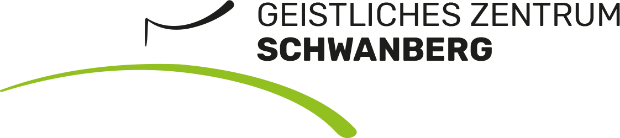 MeditationstageSamstag 10.07.21Samstag 11.12.21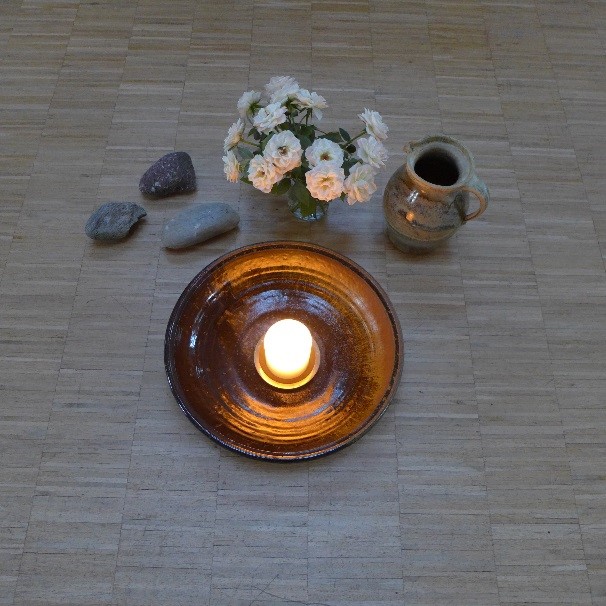 Centering Prayer10.-12.12.21Haus St. MichaelDas Haus St. Michael ist unser stilles Exerzitien- und Meditationshaus. Es bietet Ihnen mit seinem besonderen Charakter Raum zur Vertiefung der eigenen Glaubenspraxis und für stille Tage mit Abstand vom Alltag. Das Haus liegt zwischen der St. Michaelskirche und dem Ordenshaus der Communität Casteller Ring. Die Räume sind schlicht und funktional eingerichtet. Das Haus St. Michael verströmt eine Atmosphäre der Klarheit. Im Haus gibt es 24 Einzelzimmer mit Dusche/ WC sowie Meditations- und Seminarräume, eine Caféteria und einen Meditationsgarten. Bewusste Zeiten des Schweigens (z.B. während der Mahlzeiten) und eine Haltung der Achtsamkeit prägen das Miteinander von Gästen und Mitarbeitenden.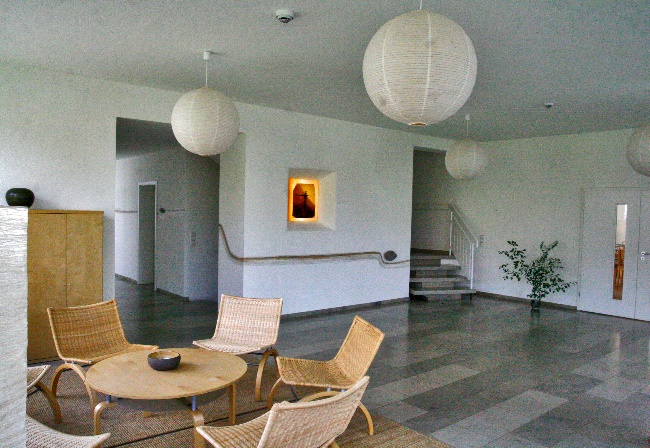 Centering PrayerJa sagen zu Gottes Wirken in mirKontemplatives Beten nach Thomas KeatingGott ist in uns und wirkt in uns – nur leider wird unsere Aufmerksamkeit von so vielem beansprucht, dass wir meist nicht dazu kommen, daraus Kraft zu schöpfen. Im Centering Prayer üben wir eine einfache Weise ein, uns in unserer Tiefe zu sammeln, und ja zu sagen zu „God’s presence and action within“. So hat er es leichter, an uns und durch uns zu wirken. Von hier aus können heilsame Kräfte und inspirierende Impulse ihren Weg nehmen. Das Centering Prayer wurde entwickelt von Thomas Keating OCSO in Snowmass / USA. Es ist verwandt dem Herzensgebet der Ostkirche. Die Stärke dieses Konzepts liegt darin, Impulse für ein kontemplatives Beten im Alltag zu geben für einzelne oder Gruppen. Der Weg hilft auch, grundlegende Elemente der christlichen Tradition in ihrer Tiefe zu erschließen. 10. - 12.12.2021   Kurs 21-106Leitung: Maria Reichel, SchwanbergpfarrerinKursgebühr 130€ Unterkunft und Verpflegung 153€ im Haus St. MichaelKursbeginn mit dem Abendgebet 18 Uhr Ende nach dem Mittagessen 13:30 UhrMeditationstageStille und MeditationWenn wir uns zum Meditieren treffen, geht es immer darumuns im Schweigen der Gegenwart Gottes zu öffnender Fülle des Lebens nachzuspürenunseren christlichen Glauben zu vertiefen oder neu nah Gott Ausschau zu haltenGemeinschaft zu erfahrenWeisung und Kraft für unser Leben zu findenAn zwei Samstagen bieten wir eine Einführung in die Grundhaltungen       der Meditation und Anleitungen zur geistlichen Übung im Alltag an.Die Meditationstage sind für Anfänger*innen und Geübte geeignet und können unabhängig voneinander besucht werden.10.07.2021   Kurs 21-10211.12.2021   Kurs 21-103Leitung 21-102: Maria Reichel, SchwanbergpfarrerinKostenbeitrag: jeweils 45€ incl. Mittagessen Dauer: 09.30 – 17.00 Uhr